Rozmieszczenie miejsc w autokarze BOVA 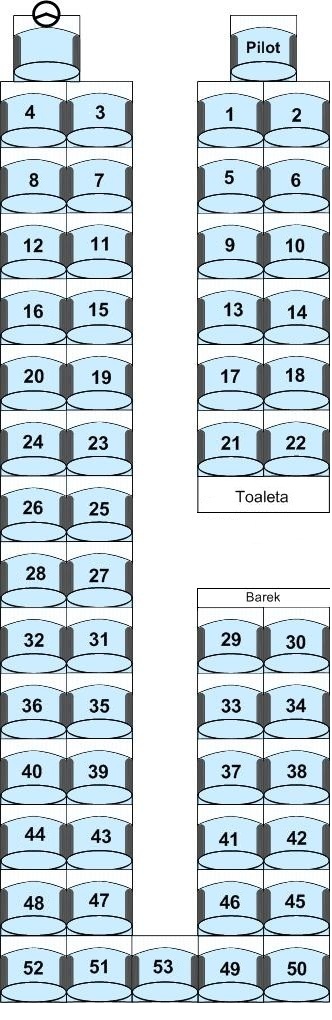 Przydział Miejsc1234567891011121314151617181920212223242526272829303132333435363738394041424344454647484950515253